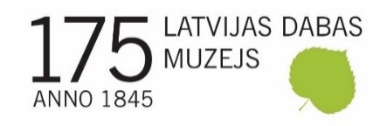 PLAŠSAZIŅAS LĪDZEKĻIEM,VISIEM INTERESENTIEM10.08.2020.Rudens vēstneses – gladiolas – izstādē Dabas muzejā	No 12. līdz 16. augustam Latvijas Dabas muzejā norisināsies izstāde „Gladiolas 2020”. Tajā būs apskatāmas vairāk nekā 100 ziedu šķirnes un to hibrīdi visās varavīksnes krāsās, kurus apmeklētāju vērtējumam sniegs Latvijas gladiolu selekcionāri un audzētāji.	Gladiolas ir pateicīgi ziedi, tie labi aug dažāda sastāva augsnēs, piedod mēslošanas kļūdas, spēj izturēt gan pārmērīgu sausumu, gan paaugstinātu mitrumu. To ziediem ir ļoti plašs pielietojums – tos var izmantot gan ziedu pušķos, gan kompozīciju veidošanā. Regulāri noņemot vecos ziedus, gladiolas savu krāšņumu saglabā ļoti ilgi, tām izplaukst visi pumpuri līdz pat vārpas galam.Izstāde tapusi sadarbībā ar Latvijas Gladiolu un īrisu biedrību. Tajā ar savām veidotajām šķirnēm piedalīsies selekcionāri Dace Puriņa, Laimonis Zaķis un Juris Bāze, savas krāšņās kolekcijas apskatīt aicinās  kolekcionāri  Aija Stūrīte, Raimonds Puriņš un Agra Straumane.Izstādes laikā būs iespējams saņemt konsultācijas no gladiolu audzētājiem un selekcionāriem, kā arī iegādāties dažādas sīpolpuķes, īrisus un dienziedes, kas piemērotas stādīšanai tieši augustā. Gladiolu selekcionārs Laimonis Zaķis piedāvās ieskatīties savu veidoto šķirņu katalogos.Gladiolu izstādi šogad papildinās Laines Kainaizes un Guntas Brakovskas koku gleznojumi. Lai rūpētos par apmeklētāju drošību un ievērotu valstī spēkā esošos noteikumus par pulcēšanos un publiskajiem pasākumiem, informējam, ka izstādē vienlaicīgi drīkstēs atrasties 25 cilvēki.Izstādes darba laiks:T.  12.00 – 17.00C., P. 10.00 – 17.00S., Sv.11.00 – 17.00Informāciju sagatavoja:Baiba KrustiņaLatvijas Dabas muzejaKomunikācijas nodaļa Tālr.: 67356025E-pasts: baiba.krustina@ldm.gov.lv